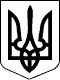 УЖГОРОДСЬКА РАЙОННА державна адміністраціяЗАКАРПАТСЬКОЇ ОБЛАСТІР О З П О Р Я Д Ж Е Н Н Я___11.12.2019____                            Ужгород                           №___345_______Про внесення змін до районного бюджетуна 2019 рікВідповідно до статей 6 і 18 Закону України „Про місцеві державні адміністрації”, статті 23 Бюджетного кодексу України, постанови Кабінету Міністрів України від 6 грудня 2017 року № 983 „Деякі питання надання субвенції з державного бюджету місцевим бюджетам на здійснення заходів, спрямованих на розвиток системи охорони здоров’я у сільській місцевості”, наказів Міністерства розвитку громад та територій України від 1 жовтня              2019 року № 224 „Про внесення змін до наказу Міністерства регіонального розвитку, будівництва та житлово-комунального господарства України від             10 жовтня 2018 року №  (зі змінами), від 15 листопада 2019 року № 266 „Про внесення змін до наказу Міністерства регіонального розвитку, будівництва та житлово-комунального господарства України від 26 липня       2018 року № , розпорядження голови Закарпатської облдержадміністрації 06.12.2019 року № 693 „Про перерозподіл обсягів субвенції”, пункту 14 рішення сесії Ужгородської районної ради 07.12.2018 № 489 „Про районний бюджет на 2019 рік”: 1. Збільшити обсяг доходів районного бюджету на  3 317 432 грн., з них:спеціального фонду на 1 317 432 грн. (код доходів 41054000 Субвенція з місцевого бюджету на реалізацію заходів, спрямованих на розвиток системи охорони здоров’я у сільській місцевості, за рахунок залишку коштів відповідної субвенції з державного бюджету, що утворився на початок бюджетного періоду);загального фонду на 2 000 000 грн. (код доходів 41052200 Субвенція з місцевого бюджету на реалізацію заходів, спрямованих на розвиток системи охорони здоров’я у сільській місцевості, за рахунок відповідної субвенції з державного бюджету).2. Збільшити обсяг видатків спеціального фонду районного бюджету у сумі 3 317 432 грн. головним розпорядникам коштів районного бюджету:райдержадміністрації (код програмної класифікації видатків та кредитування місцевих бюджетів 0217367 Виконання інвестиційних проектів в рамках реалізації заходів, спрямованих на розвиток системи охорони здоров’я у сільській місцевості, (будівництво амбулаторій)) у сумі 1 317 432 гривень;відділу охорони здоров’я райдержадміністрації (код програмної класифікації видатків та кредитування місцевих бюджетів 0717367 Виконання інвестиційних проектів в рамках реалізації заходів, спрямованих на розвиток системи охорони здоров’я у сільській місцевості, (придбання автомобілів)) у сумі 2 000 000 гривень.3. Затвердити зміни до джерел фінансування районного бюджету на               2019 рік згідно додатку.	4. Фінансовому управлінню райдержадміністрації (Ящищак О.В.) внести відповідні зміни до розпису районного бюджету.5. Контроль за виконанням цього розпорядження залишаю за собою.Голова державної адміністрації                                    Вячеслав ДВОРСЬКИЙ 